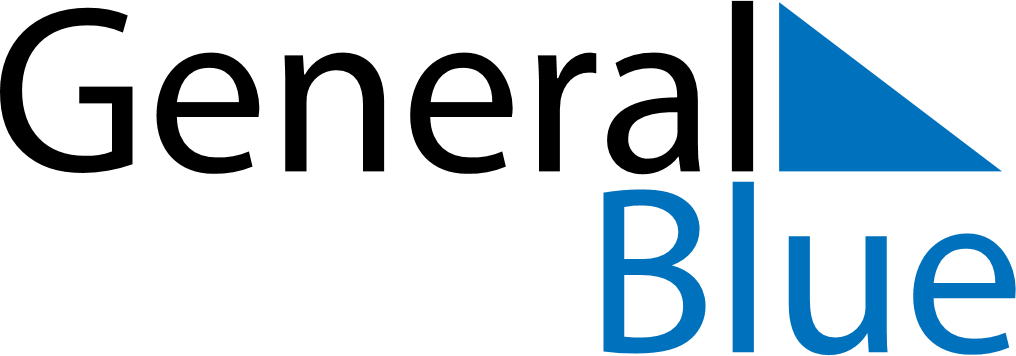 2024 - Q2Angola 2024 - Q2Angola 2024 - Q2Angola 2024 - Q2Angola 2024 - Q2Angola 2024 - Q2Angola AprilMONTUEWEDTHUFRISATSUNApril1234567April891011121314April15161718192021April22232425262728April2930AprilMayMONTUEWEDTHUFRISATSUNMay12345May6789101112May13141516171819May20212223242526May2728293031MayJuneMONTUEWEDTHUFRISATSUNJune12June3456789June10111213141516June17181920212223June24252627282930JuneApr 4: Peace DayMay 1: Labour DayMay 5: Mother’s Day